Istituto Comprensivo “Mons. P. Guerriero” Avella – AV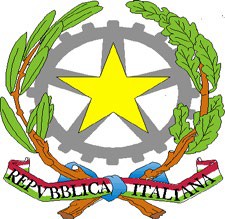 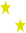 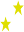 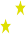 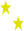 Scuola PrimariaRELAZIONE FINALE COORDINATA DEL CONSIGLIO DELLA CLASSE	SEZAnno scolastico:FISIONOMIA DELLACLASSE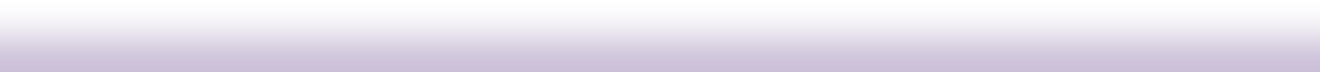 La nostra scuola ha promosso l’acquisizione delle seguenti competenze di cittadinanza, ritenute essenziali ai fini dello sviluppo:Imparare ad imparare : organizzare il proprio apprendimento.Competenze sociali e civiche: vivere con gli altri cooperando; difendere con argomentazioni il proprio punto di vista; ascoltare il punto di vista degli altri e, se è il caso, modificare il proprio convincimento .Senso di iniziativa ed imprenditorialità: usare creatività, ingegno e pluralità delle applicazioni, per raggiungere obiettivi; fronteggiare situazioni problematiche ed adottare strategie di soluzione.Consapevolezza ed espressione culturale: espressione creativa di idee, esperienze, emozioni.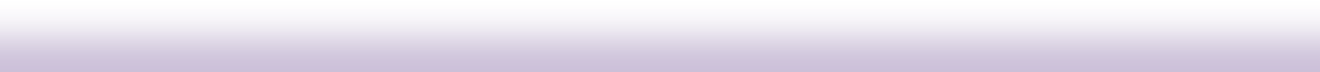 Il Consiglio di classe ha articolato il suo intervento attraverso:la verifica dei livelli iniziali di apprendimento con prove d’ingresso in tutte le discipline; osservazioni dirette; colloqui con gli alunni e con le famiglie;la realizzazione, per italiano, matematica e inglese, di prove comuni per tutte le classi dell’istituto nel corso del primo quadrimestre.Pertanto, dopo un’attenta analisi, il Consiglio di Classe ha ritenuto opportuno suddividere la classe nelle seguenti fasce di livello: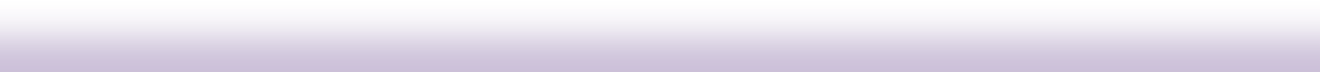 I traguardi di apprendimento, gli obiettivi e gli standard di apprendimento, come da Indicazioni Nazionali 2012, sono stati analiticamente descritti nei piani di lavoro disciplinari.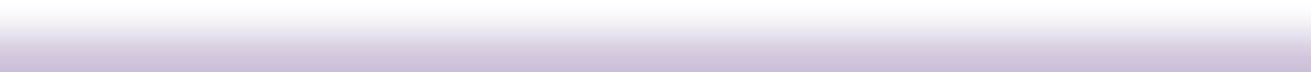 Durante	l’anno	scolastico,	gli	allievi	hanno	seguito	attività	curricolari e	di ampliamento dell’offerta formativa, coerenti con i diversi curricola disciplinari.Nella specificità, partendo dalle fasce di livello sono stati adottati i seguenti interventi individualizzati :Livello avanzatoApprofondimento, rielaborazione e problematizzazione dei contenuti. Affidamento di incarichi.Ricerche individuali e di gruppo.Impulso allo spirito critico ed alla creativitàLivello intermedio:Attività guidate a crescente livello di difficoltà Inserimento in gruppi motivati di lavoro Rinforzo delle abilitàAssiduo controllo dell’apprendimento Metodologie e strategie diversificateAffidamento di incarichi a crescente livello di difficoltà Incoraggiamento allo studioIncarichi di fiduciaRapporti frequenti scuola – famiglia Assiduo controllo dei compitiLivello baseControllo sistematico del lavoro svolto. Recupero in orario scolasticoStudio assistito in classe Assiduo controllo dei compitiGuida al superamento degli atteggiamenti scorretti Rapporti frequenti scuola-famiglia.Livello InizialeRecupero in orario scolastico Studio assistito in classeCorso di recupero in orario extracurricolare Assiduo controllo dei compitiGuida al superamento degli atteggiamenti scorretti Rapporti frequenti scuola-famiglia.Esito degli interventi effettuatiGli interventi effettuati sono risultati mediamente efficaci e gli allievi hanno risposto, in coerenza con i prerequisiti personali, i ritmi e gli stili di apprendimento, alla proposta didattica raggiungendo risultati globalmente positivi. Sarà cura dell’istituzione scolastica, nell’ambito del piano Estate Miur, attivare percorsi di recupero ,consolidamento e potenziamento.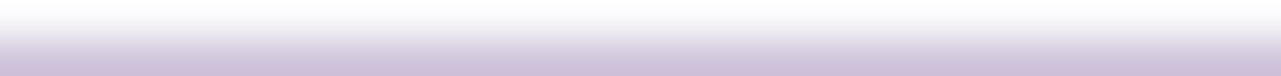 Per i presupposti metodologici, gli strumenti e le strategie utilizzati ci si è attenuti a quanto stabilito nella relazione coordinata iniziale.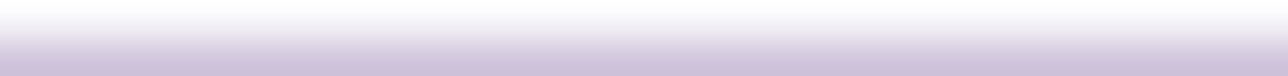 Colloqui programmati (incontro scuola-famiglia) secondo modalità stabilite dal Collegio dei Docenti Comunicazioni scritte e/o convocazioni in casi particolari con varie modalità anche elettroniche Ricevimento dei genitori nel quadro orario settimanale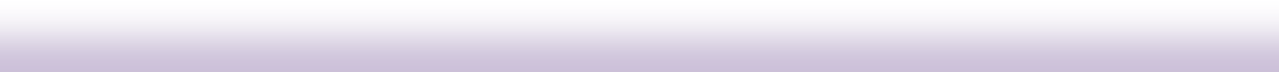 Le verifiche sono state sistematiche, coerenti, collocate al termine di ogni unità di lavoroe adeguate a quanto proposto. Sono state attuate con modalità diverse, così da rilevare i livelli di apprendimento raggiunti dagli alunni.La valutazione è stata espressa in modo chiaro e univoco, utilizzando i criteri di valutazione disciplinari, coerenti con gli obiettivi di apprendimento previsti dal PTOF ed approvati dal collegio dei docenti per assicurare omogeneità, equità e trasparenza della valutazione, sempre nel rispetto del principio della libertà di insegnamento.Si è registrata l’evoluzione dai livelli di partenza ai risultati finali, considerando i dati informativi delle verifiche e i risultati delle osservazioni sistematiche; inoltre, la valutazione non ha riguardato i singoli apprendimenti in termini di conoscenze, abilità e competenze, ma piuttosto i processi di apprendimento e di costruzione di identità personale, di acquisizione degli strumenti culturali e di maturazione di coscienza civile.SCALA DI VALUTAZIONELa scala di valutazione riporta i livelli tassonomici sulla base delle abilità e delle conoscenze dei singoli allievi.Per la scala di valutazione ed i relativi indicatori si fa riferimento a quella approvata dagli organi collegiali e parte integrante del PTOF (Criteri di valutazione scuola primaria).Le competenze acquisite e i traguardi raggiunti nelle varie discipline saranno debitamente certificati in coerenza con livelli standard di apprendimento e competenze definite nel PTOF. I livelli di competenza raggiunti faranno riferimento ai seguenti indicatori esplicativi, come da scheda sperimentale ministeriale adottata dal Collegio dei Docenti. La scheda affiancherà e integrerà il documento di valutazione degli apprendimenti e del comportamento degli alunni.Avella,Insegnanti della classe....................................................................................................................................................................................................................................................................................................................................................................................................................................ALUNNITOTALE:M:F:Alunni d.a.N°:Tipo disturboAlunni stranieriN°:Tipo disturboAlunni stranieriN°:Alunni con DSAN°:Alunni BESN°:Suddivisione della classe in fasce di livelloAlunni1° GRUPPO AVANZATOAlunni che evidenziano un approfondito livello di conoscenze e di abilità. Essi sono attivi, partecipi, responsabili e impiegano in modo costruttivo le capacità fruitive e rielaborative.2° GRUPPO INTERMEDIOAlunni che evidenziano   adeguato   livello di conoscenze e di abilità.Essi partono da un soddisfacente livello culturale, seguono regolarmente con interesse, impegno e partecipazione, impiegando	proficuamente le capacitàfruitive, operative e rielaborative.3° GRUPPO BASEAlunni che evidenziano un sufficiente livello di conoscenze ed abilità, disponibili all’apprendimento, ma bisognosi di stimoli per acquistare più autonomia nel lavoro e per migliorare le tecniche espressive, sviluppare capacità logico-astrattive e rielaborative e perconsolidare conoscenze, abilità e competenze.4° GRUPPO INIZIALEAlunni che presentano un lacunoso bagaglio di conoscenze di abilità e un incompleto possesso dei prerequisiti ma, se guidati, colgono il significato globale dell'informazioneArea dello svantaggio:Alunni con DSA, BES e alunni H: (specificare)il CdC ha predisposto specifico Piano Didattico Personalizzato (PDP)certificazione di disabilità, redazione del PEI redatto (specificare se segue gli obiettivi minimi della classe, se alcuni obiettivi sono stati modificati ecc.)Area dello svantaggio:Alunni con DSA, BES e alunni H: (specificare)il CdC ha predisposto specifico Piano Didattico Personalizzato (PDP)certificazione di disabilità, redazione del PEI redatto (specificare se segue gli obiettivi minimi della classe, se alcuni obiettivi sono stati modificati ecc.)ALUNNIInterventi attuatiProgetti Area Ampliamento Offerta Formativa inseriti nel PTOFAmpliamento dell’offerta formativa: Uscite e visite didatticheManifestazioni scolasticheAAvanzatoL’alunno/a svolge compiti e risolve problemi complessi, mostrando padronanza nell’uso delle conoscenze e delle abilità; propone e sostiene le proprie opinioni eassume in modo responsabile decisioni consapevoli.BIntermedioL’alunno/a svolge compiti e risolve problemi in situazioni nuove, compie scelteconsapevoli, mostrando di saper utilizzare le conoscenze e le abilità acquisite.CBaseL’alunno/a svolge compiti semplici anche in situazioni nuove, mostrando di possedere conoscenze e abilità fondamentali e di saper applicare basilari regole eprocedure apprese.DInizialeL’alunno/a, se opportunamente guidato/a, svolge compiti semplici in situazioninote.